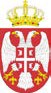 Република СрбијаАутономна Покрајина ВојводинаОпштина АпатинОПШТИНСКА УПРАВА ОПШТИНЕ АПАТИНКомисија за јавну набавку мале вредностиБрој: 404-331/2018-IVДатум: 17.9.2018. годинеАпатинНа  основу  члана  108.  Закона  о  јавним  набавкама  („Службени  гласник  РС“,  бр.  124/2012,14/2015,68/2015 у даљем тексту: Закон), Начелник општинске управе општине Апатин доноси:ОДЛУКУО ДОДЕЛИ УГОВОРАУговор за јавну набавку добра – бр. 40/2018 – набавка услуга –  Услуге агенција за запошљавање додељују се понуђачу:РЕСПЕКТ ЛЕГАЛ , Луке Војводића 35, 11000 БеоградОбразложењеНаручилац  Општинска управа општине Апатин је  спровела  поступак  јавне  набавке добра – бр. 40/2018 – „ Услуге агенција за запошљавање ” , а на основу Одлуке о покретању поступка јавне бр. 404-331/2018-IV од дана 27.8.2018. године.У смислу члана 57. Закона, дана 05.09.2018. године позив за подношење понуда и конкурсна документација објављени су на Порталу јавних набавки, и интернет страници наручиоца. Рок за достављање понуда је био до 14.9.2018. године до 12,00 часова. На основу јавног позива, благовремено су пристигле понуде следећих понуђача:1. „ Омладинска задруга Сирмзад“, Ратарска 17, Сремска Митровица2. Група понуђача:		Машинац ресурси доо Нови Сад, Бул. ослобођења		Студентска задруга „ МАШИНАЦ“ , Бул.ослобођења 127-I		Машинац Гроуп  НС д.о.о Нови Сад, Бул.Ослобођења 127 –I        3.	РЕСПЕКТ ЛЕГАЛ , Луке Војводића 35, 11000 Београд       4. „ IMPERIAL PLUS“  Vujadina Sekulića 47, 25000 SomborПоступак отварања понуда вођен је дана  14.9.2018. године са почетком у 12,30 часова. На основу члана 104. став 6. Закона, записник о отварању понуда достављен је понуђачима који нису учествовали у поступку отварања понуда.Након отварања понуда, приступило се стручној оцени понуде и сачинио извештај о њој.У  извештају о стручној оцени понуде, бр. 404-331/2018-IV од дана 17.9.2018.године, констатовано је следеће:1.	Предмет и процењена вредност јавне набавкеПредмет  јавне  набавке услуга – бр. 40/2018 –Услуге агенција за запошљавањеНазив и ознака из општег речника набавки:  79900000-Разне пословне и са пословањем повезане услугеПроцењена вредност јавне набавке: 5.000.000,00 динара без ПДВ2.	Укупно су пристигле 4 (четири ) понуде и то:1. „ Омладинска задруга Сирмзад“, Ратарска 17, Сремска Митровица2. Група понуђача:		Машинац ресурси доо Нови Сад, Бул. ослобођења		Студентска задруга „ МАШИНАЦ“ , Бул.ослобођења 127-I		Машинац Гроуп  НС д.о.о Нови Сад, Бул.Ослобођења 127 –I        3.	РЕСПЕКТ ЛЕГАЛ , Луке Војводића 35, 11000 Београд       4. „ IMPERIAL PLUS“  Vujadina Sekulića 47, 25000 Sombor3.	Критеријум за доделу уговора избор најповољније понуде је „најнижа понуђена цена“Одлука  о  додели  уговора  о  јавној  набавци услуга  – 40/2018 –Услуге агенција за запошљавање  је „најниже понуђена цена“.4.	Ранг листа прихватљивих понуда применом критеријума за доделу уговора:5. Листа неприхватљивих понуда применом критеријума за доделу уговора:          „ Омладинска задруга Сирмзад“, Ратарска 17, Сремска МитровицаУ складу са  Законом о задругама ( „ Сл.гласник РС“, бр. 112/2015), члан. 11, став 8 „ Студентско – омладинске задруге,на организован начин обезбеђују задругарима обављање привремених и повремених послова код привредних субјеката у складу са прописима којима се уређује област рада, а у циљу стицања допунских средстава за школовање и задовољење основних социјалних, културних и других личних и заједничких потреба“.	Мишљење Министарства за рад, запошљавање, борачка и социјална питања, бр. 011-00-438/2015-02 од 27.5.2015.године, наводи:     „ Одредбом члана 11. тачка 10 ) Закона о инвалидском и пензијском осигурању ("Сл. гласник РС", бр. 34/2003, 64/2004 - одлука УСРС, 84/2004 - др. закон, 85/2005, 101/2005 - др. закон, 63/2006 - одлука УСРС, 5/2009, 107/2009, 101/2010, 93/2012, 62/2013, 108/2013, 75/2014 и 142/2014), прописано је да омладинске задруге у смислу овог закона  сматрају послодавцем, за лица која обављају привремен и повремен послове преко омладинских задругаа имају навршених 26 година, односно без обзира на године живота ако нису на школовању “.Комисија за ЈН 40/2018 је конкурсном документацијом  захтевала да сви извршиоци буду ангажовани Уговором о раду ( радни однос), што је и било постављено питање од једног потенцијалног понуђача, те је Комисија дана, 7.9.2018.године дала одговор на исто у ком се наводи „Извршиоци ће бити ангажовани Уговором о раду ( радни однос)“ .Питање и одговори су јавно објављени на портају ЈН и сајту Општинске управе општине Апатин.Група понуђача:Машинац ресурси доо Нови Сад, Бул. ослобођењаСтудентска задруга „ МАШИНАЦ“ , Бул.ослобођења 127-ИМашинац Гроуп  НС д.о.о Нови Сад, Бул.Ослобођења 127 -ИПонуђач није доставио понуду у измењеној конкурсној документацији те  иста је неприхватљива.6. Ранг листа опозваних понуда:НЕМА 7. Назив понуђача коме се додељује уговор	1. РЕСПЕКТ ЛЕГАЛ , Луке Војводића 35, 11000 БеоградНа основу горе изнетог, одлучено је као у изреци ове одлуке.Поука о правном леку: Против ове одлуке понуђач може поднети захтев за заштиту права у року од 5 (пет) дана од дана објављиваља Одлуке на Порталу јавних набавки, на начин предвиђен чланом 149. Закона.НАЧЕЛНИК ОПШТИНСКЕ УПРАВЕ дипл.правник Недељко ВученовићР. бр.Назив понуђачаУкупна цена у динарима без ПДВ-а(за месечни фонд 176 сати – 13 извршилаца)Укупна цена у динарима са ПДВ-ом(за месечни фонд 176 сати – 13 извршилаца)1.РЕСПЕКТ ЛЕГАЛ , Луке Војводића 35, 11000 Београд635.365,82 762.438,982. „ IMPERIAL PLUS“  Vujadina Sekulića 47, 25000 Sombor657.094,82788.513,78  